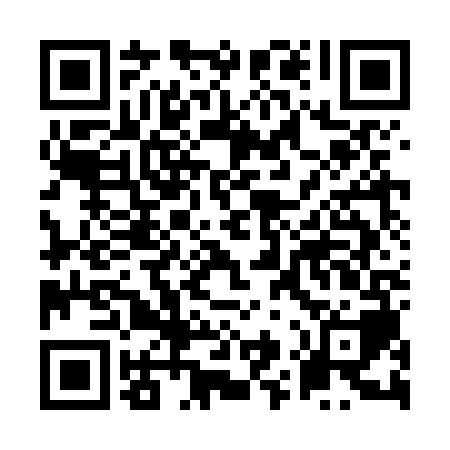 Ramadan times for Antrim Castle, UKMon 11 Mar 2024 - Wed 10 Apr 2024High Latitude Method: Angle Based RulePrayer Calculation Method: Islamic Society of North AmericaAsar Calculation Method: HanafiPrayer times provided by https://www.salahtimes.comDateDayFajrSuhurSunriseDhuhrAsrIftarMaghribIsha11Mon5:105:106:4912:354:226:226:228:0112Tue5:075:076:4612:354:246:246:248:0313Wed5:055:056:4412:344:256:266:268:0514Thu5:025:026:4112:344:276:286:288:0715Fri4:594:596:3912:344:296:306:308:0916Sat4:574:576:3612:334:306:326:328:1217Sun4:544:546:3412:334:326:346:348:1418Mon4:514:516:3112:334:336:356:358:1619Tue4:484:486:2912:334:356:376:378:1820Wed4:464:466:2612:324:376:396:398:2021Thu4:434:436:2412:324:386:416:418:2222Fri4:404:406:2112:324:406:436:438:2523Sat4:374:376:1912:314:416:456:458:2724Sun4:344:346:1612:314:436:476:478:2925Mon4:314:316:1412:314:446:496:498:3226Tue4:284:286:1112:304:466:516:518:3427Wed4:264:266:0912:304:476:536:538:3628Thu4:234:236:0612:304:496:556:558:3929Fri4:204:206:0312:304:506:576:578:4130Sat4:174:176:0112:294:516:596:598:4331Sun5:145:146:581:295:538:018:019:461Mon5:115:116:561:295:548:038:039:482Tue5:085:086:531:285:568:048:049:513Wed5:055:056:511:285:578:068:069:534Thu5:015:016:481:285:598:088:089:565Fri4:584:586:461:276:008:108:109:586Sat4:554:556:431:276:018:128:1210:017Sun4:524:526:411:276:038:148:1410:038Mon4:494:496:381:276:048:168:1610:069Tue4:464:466:361:266:058:188:1810:0910Wed4:434:436:341:266:078:208:2010:11